A MŰFÜVES FUTBALLPÁLYA HÁZIRENDJEJelen házirend mindenkire vonatkozik, aki valamilyen formában a Nagykovácsi, Nagyszénás u. alatti 20x40 méter nagyságú műfüves futballpályát igénybe veszi. A pályára lépéssel a használati rend az igénybe vevő részéről elfogadása kerül.   1. A pálya berendezési és felszerelési eszközeit csak rendeltetésüknek megfelelően szabad használni.   2. A pálya nyitva tartását Nagykovácsi Nagyközség Önkormányzat Képviselő-testülete az alábbiak       szerint határozza meg:Hétfő-Péntek:	08 – 21 óraSzombat:		10 – 21 óraVasárnap:		12 – 21 óra                                                               Ünnepnapokon:     Zárva  3. A pályagondnok ellenőrzi a használati rend betartását. Aki nem tartja be a műfüves pálya használati rendjét, a       pálya területéről kitiltható. A sportpálya gondnokának utasításait a pálya használatakor be kell tartani. A pályát      csak előre egyeztetett módon, díjazás ellenében lehet igénybe venni, kivéve, ha az igénybe vevő ingyenesen      jogosult a futballpálya használatára. A pályán történő sportoláshoz a pályagondokkal történő előzetes egyeztetés      szükséges.  4. A pályán hagyott tárgyakért az Önkormányzat, mint üzemeltető felelősséget nem vállal.   5. A pályán vagy annak környezetében bekövetkező balesetekért a pálya üzemeltetője felelősséget nem vállal.   6. A létesítményt mindenki csak saját felelősségére használhatja, pálya igénybevétele 12 év alatt csak felnőtt      kíséretével lehetséges.   7. Minden okozott kárt a pályagondnoknak jelenteni kell. A nem rendeltetésszerű használatból okozott kárt      minden esetben meg kell téríteni!   8. A pályára csak műfüves pályacipőben, terem vagy tornacipőben lehet rámenni. Tilos a stoplis cipő használata.  9. Tilos a pálya területén és a palánkon kívül 20 méteres körzetben dohányozni, gyufát, cigarettát eldobni.10. Tilos a pálya területén ételt, italt fogyasztani, rágógumizni, vagy a pályát egyéb módon beszennyezni.11. Tilos a pálya területére üveget bevinni.12. Tilos a pályára bármilyen hegyes, éles vagy súlyos tárgyat bevinni.13. Tilos a pálya területére állatot bevinni.14. A pálya területére bemenni csak a kapukon keresztül, az ott kialakított ajtón szabad.15. A pálya használója a pálya területére lépés előtt köteles cipőjét megtisztítani a rátapadt szennyeződéstől. 16. A pálya éjszakára zárva tart a lakókörnyezet nyugalma és esetleges rongálás elkerülése érdekében. Az esetleges      rongálás, behatolás szabálysértési, illetve büntető eljárás megindítását, továbbá anyagi kártérítést vonhat maga      után. KELLEMES IDŐTÖLTÉST ÉS JÓ SPORTOLÁST KÍVÁN A PÁLYA ÜZEMELTETŐJE:a Nagykovácsi Településüzemeltetési Intézmény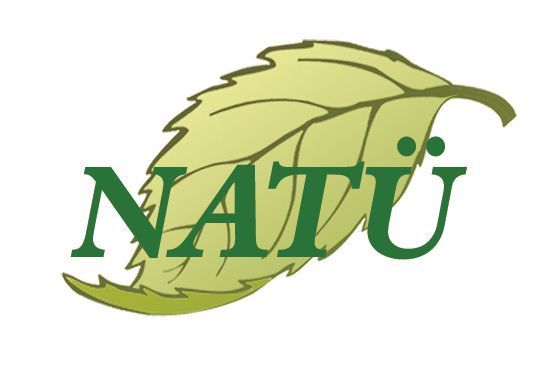 